GMGA Mixed FoursomesScratch and Handicap Events George Cronyn Memorial TrophyAmerican FoursomesNumurkah Golf ClubSunday 29th March 20209.30am Assembly – 10.00am Shot Gun Start$40 PER PAIREXCELLENT TROPHIESEvent 1	GMGA Mixed Championship 18 Holes ScratchEvent 2	GMGA Mixed Handicap George Cronyn TrophyEvent 3	Runner Up Event #1Event 4	Runner Up Event #2To Enter go to: http://www.gmga.org.auTop Menu Bar select: Events – Golf Box select George Cronyn Memorial TrophyClick: Enter Online – Enter HereEnter Your Golflink Number and NamePay by Visa Card through PayPalPlayers must be a member of a Golf Club affiliated with the Goulburn Murray Golf Association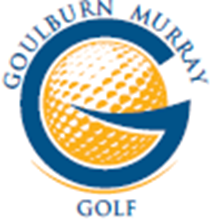 